          一年级语文《在线课堂》学习单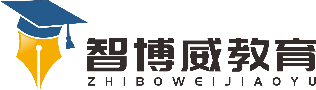 班级：                姓名：                 单元第2单元课题4、四个太阳温故知新一、填空。1、“伙”的笔顺是（                       ），共（  ）画，第四笔是（  ）。2、“种”是（     ）结构，读第三声时，组词（     ）；读第（  ）声时，组词“种田”。自主攀登二、选择加点字的正确读音，画“√”。道路(dǎo　dào)　香甜(xiānɡ　xiān)应该(yīnɡ　yīn) 温暖(nuǎn　luǎn)三、看拼音，写词语tài yánɡ     yīn  wèi  qiū　tiān　  jīn　 sè　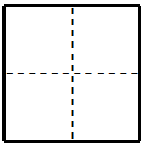 稳中有升四、补充词语。(　　　　)的落叶　(　　　　)的太阳 (　　　　)的季节说句心里话